70-летию Победы в Великой Отечественной войне посвящается.Исследовательская работа«Мой героический прадедКолганов Николай Михайлович»Выполнил: Кирилин Михаил ученик 6 класса,Кирилина Г. В. учитель МКОУ        Чашниковская СОШ Солнечногорского района Московской области.14.01.2015Цель работы: узнать больше о военном прошлом моего прадедушки,  пополнение семейного архива достоверными сведениями из военных архивов с использованием материалов сайта «Подвиг народа».«Когда я готовил этот рассказ о своём прадедушке Колганове Николае Михайловиче, то много расспрашивал  маму и бабушку. 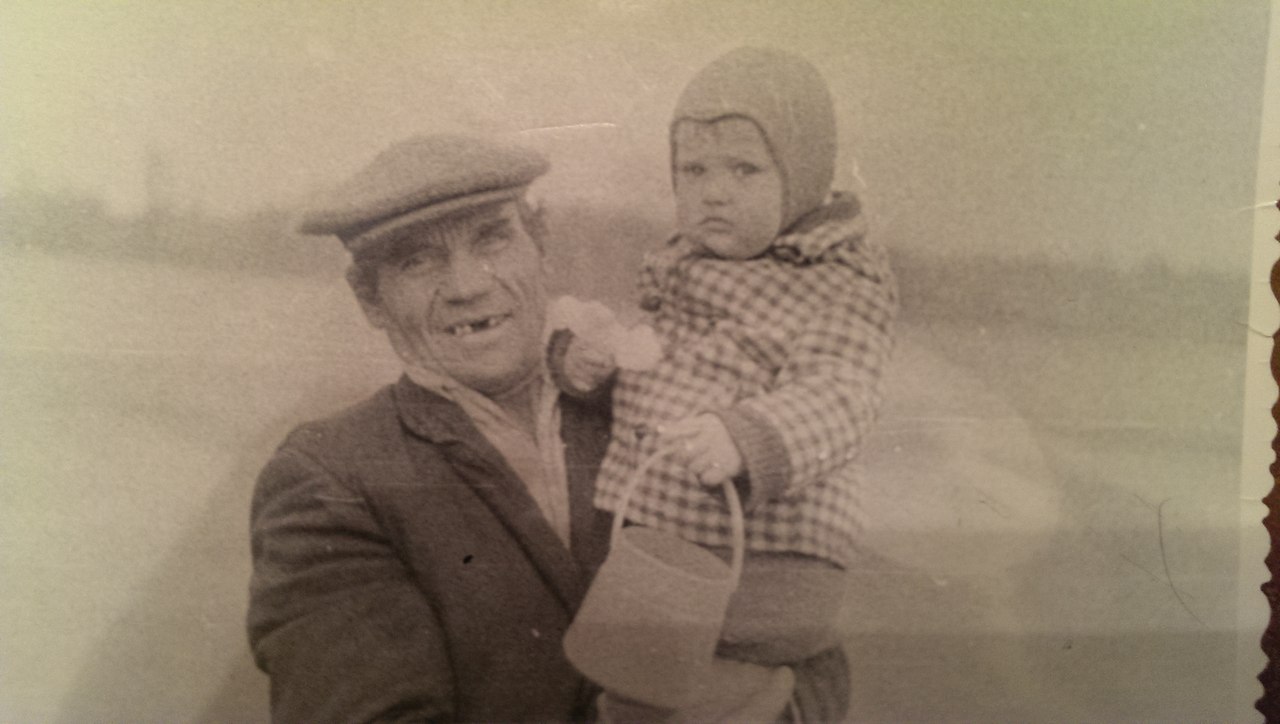 На фото изображены Колганов Николай Михайлович и моя мама Кирилина Галина Васильевна (1972 год).Мой прадед  Колганов Николай Михайлович  родился в селе Теньгушево -  это в Мордовии. Служил в рядах Красной Армии с 1939 года.  Когда началась война , он воевал в пехоте, позже в артиллерийской разведке. Был ранен в руку , имел ордена и медали, но после войны отдал их своим детишкам вместо игрушек, поэтому награды не сохранились.Вернувшись после победы  в Теньгушево , он вместе со своей женой Колгановой Евдокией Ивановной и двумя маленькими сыновьями перебрались в деревню Жилино ,  что недалеко от села Льялово  Московской области. Он работал председателем колхоза, а когда началось активное строительство ВНИИФТРИ в поселке Менделеево -начал работать на заводе. Его фотография висит на «Доске Памяти» в ДК поселка Менделеево. Не стало прадедушки еще до моего рождения, но о нём всегда вспоминают в нашей семье ».Это сочинение я написал месяц назад для школьной «Книги Памяти». А сегодня мама узнала, что есть сайт «Подвиг народа», где можно найти информацию о тех , кто воевал. С замиранием сердца я написал имя деда. Затаив дыхание ожидали результатов поиска - и мы нашли!!!Оказывается гвардии рядовой Колганов Николай Михайлович 1918 г.р.  служил разведчиком 2 дивизиона 87 Гвардейского Арт. Полка 39 Гвардейской Дважды Краснознаменной Стрелковой Дивизии – с  1941 по 1942 год на Юго-западном  фронте, с 1942 по 03.02.1943 г. на Сталинградском фронте, с 03.02.1943 г.- снова на ЮЗФ. Имел медаль «За отвагу» и медаль «За оборону Сталинграда». И  мы обнаружили документ :  «Наградной лист » , в котором написано:« Тов. Колганов,  в боях с немецкими аккупантами проявил мужество и отвагу.Находясь всё время на НП  , и в боевых порядках пехоты вёл неослабное наблюдение по выявлению огневых точек противника и за замыслами врага. Им лично обнаружено: 75 мм батарея , Мин. батарея, 3 пулеметно- огневых точки, 4 блиндажа и 2 дзота, которые арт. огнем были уничтожены  и подавлены, что способствовало продвижению наших войск. Достоен правительственной награды орденом «Красная Звезда».  Так же Колганов Николай Михайлович в 1985 году был награжден «Орденом Отечественной войны II степени». Когда мы читали эти документы – мама плакала, а я  сдерживал слёзы, ведь я мужчина . Я горжусь своим прадедушкой Колгановым Николаем Михайловичем!   И буду стараться быть достойным правнуком и быть похожим на него. А на уроках истории постараюсь побольше узнать о Сталинградской битве , в которой принимал участие мой прадед.  Очень жаль, что  я его никогда не видел. Но как хорошо, что он жил и навсегда будет жить в моём сердце и сердцах моих родных.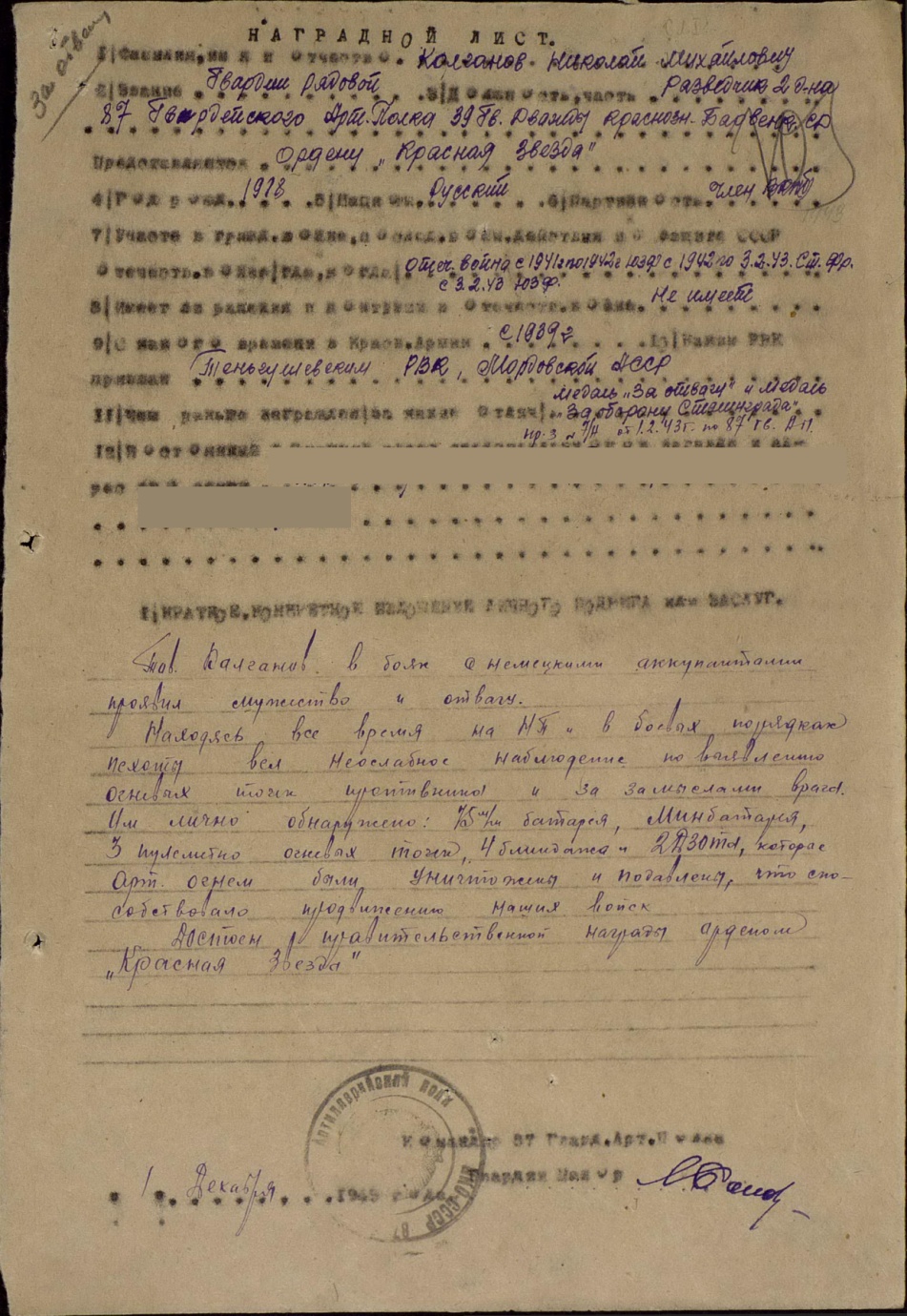 Колганов Николай Михайлович 1918г.р.Звание: гв. рядовой 
в РККА с 1939 года Место призыва: Теньгушевский РВК, Мордовская АССР, Теньгушевский р-н№ записи: 18879218Архивные документы о данном награждении:I. Приказ(указ) о награждении и сопроводительные документы к немуМедаль «За отвагу» 

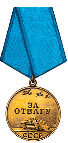 Колганов Николай МихайловичГод рождения: __.__.1918 
место рождения: Мордовская АССР, Теньгушевский р-н, с. Теньгушево 
№ наградного документа: 73 
дата наградного документа: 06.04.1985№ записи: 1523583665Орден Отечественной войны II степени 

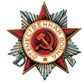 Спасибо огромное создателям сайта «Подвиг народа»!  Завтра в школе обязательно расскажу друзьям о своём открытии .Буду надеяться, что  обнаружатся  материалы  и о другом моем прадедушке - танкисте Давыдове Василие Михайловиче 1918 г.р. уроженце Калининской области.http://www.podvignaroda.ru/?#tab=navHome